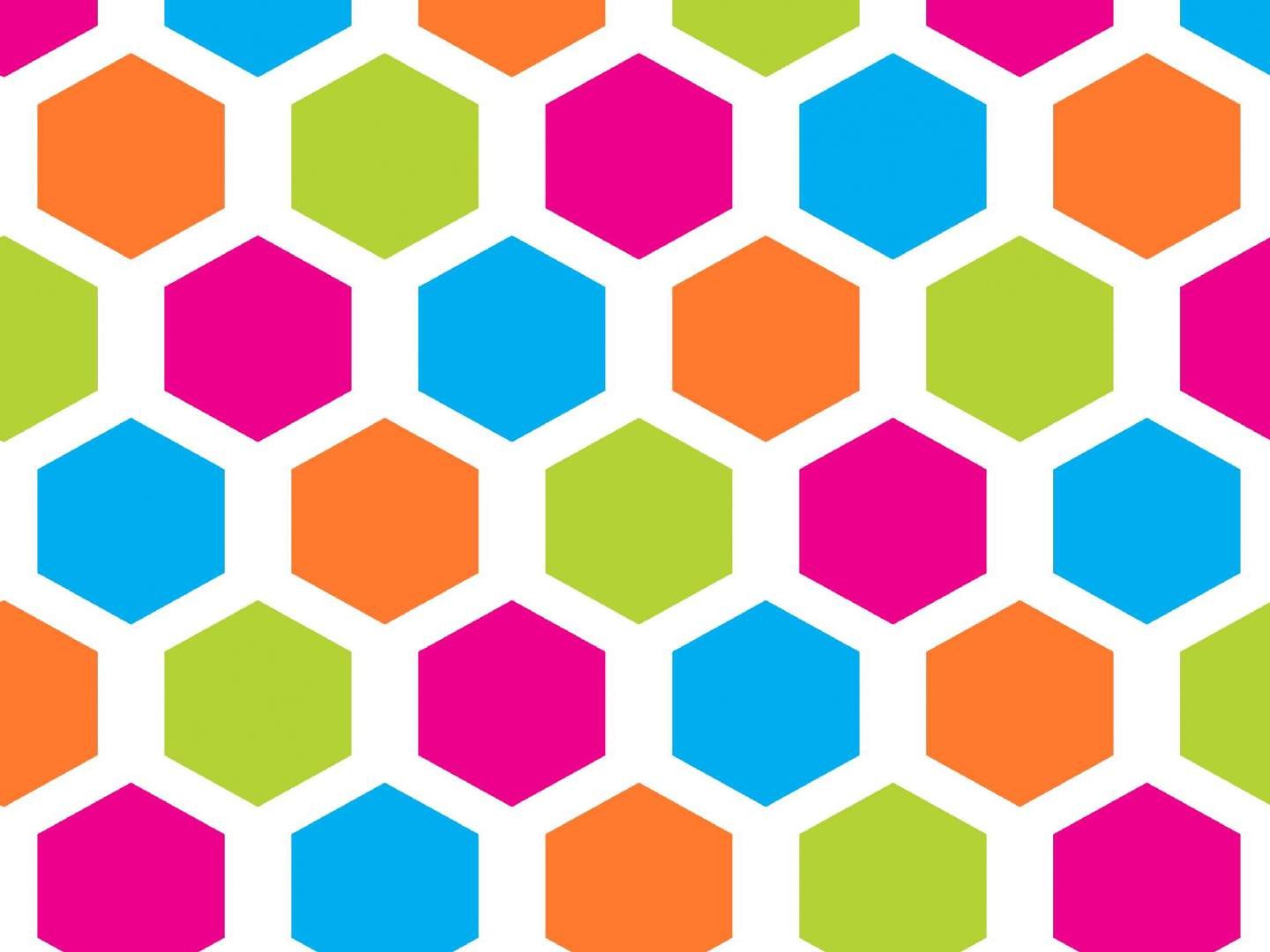 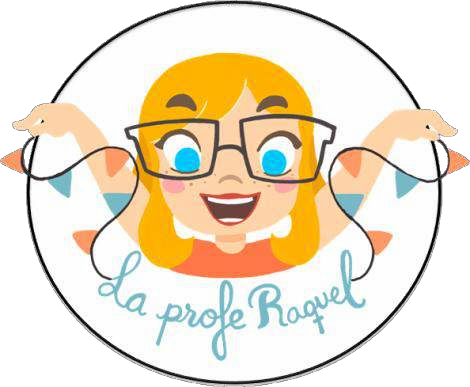 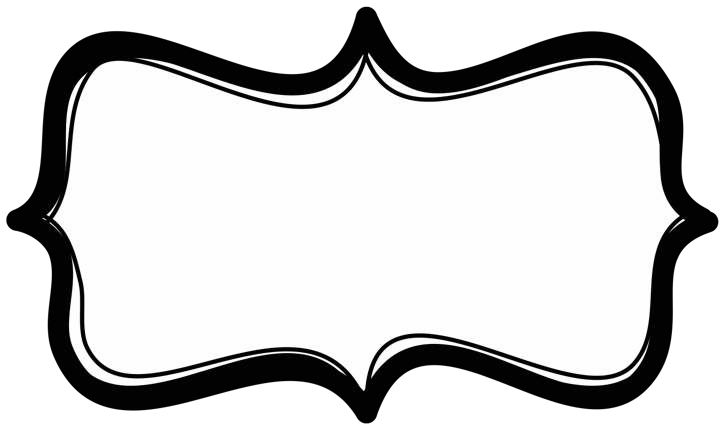 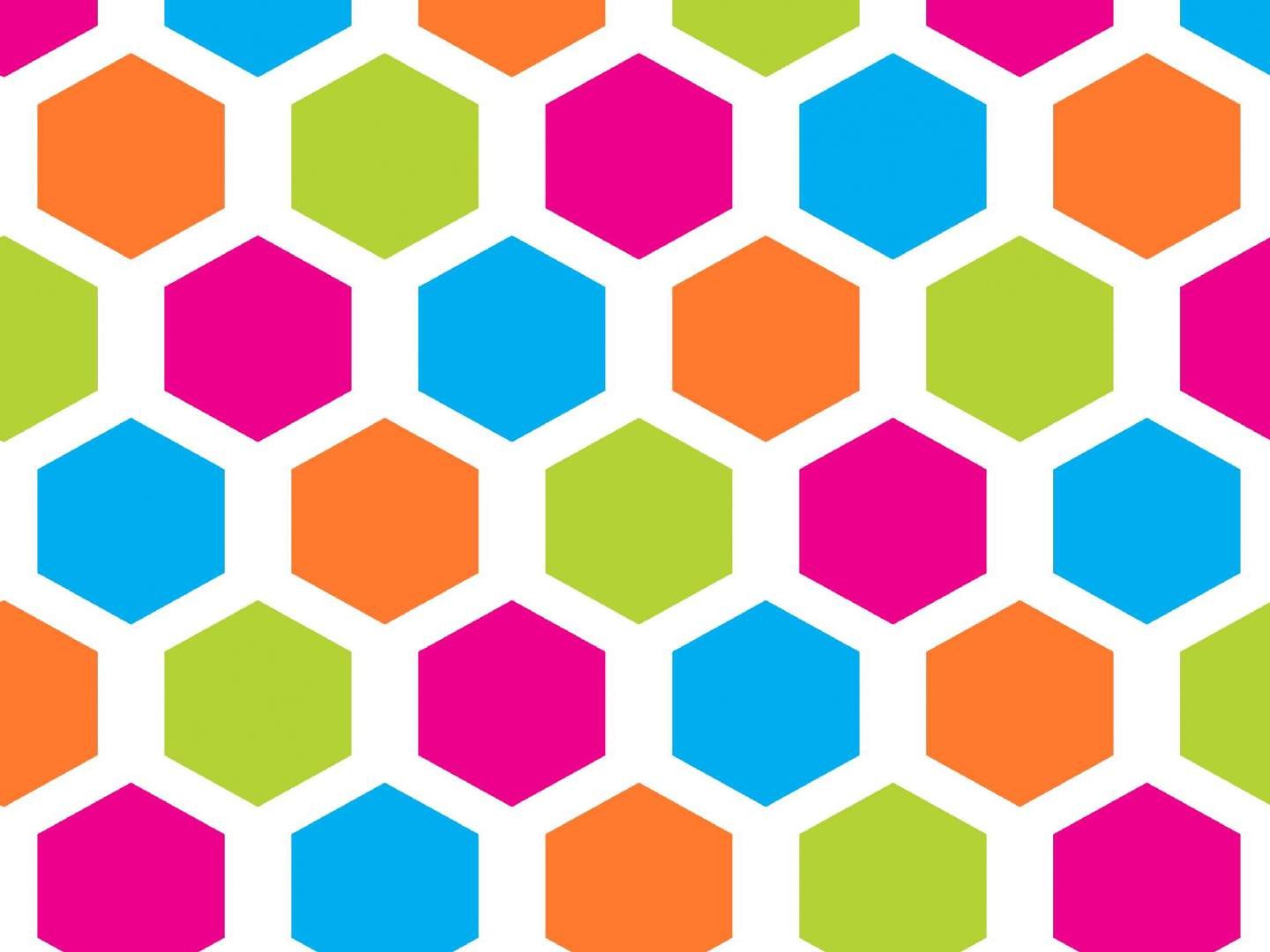 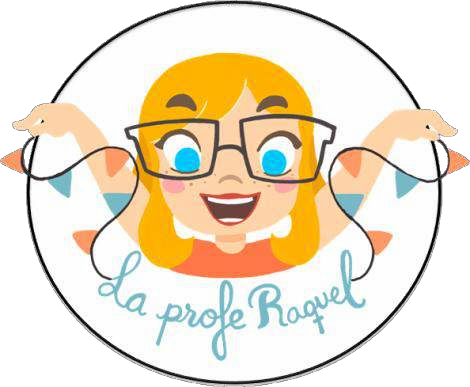 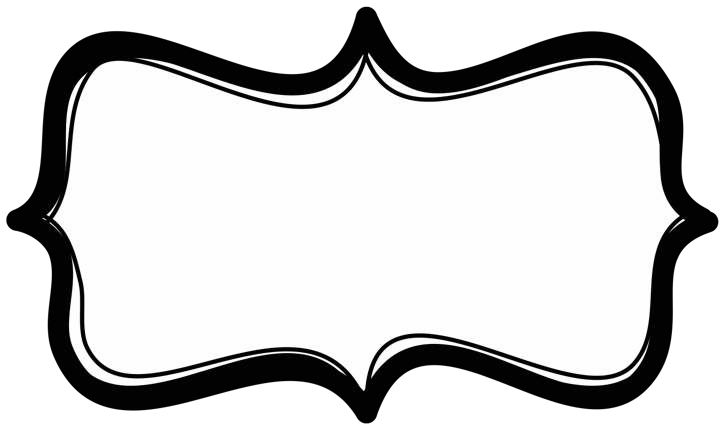 Cuaderno delmaestroCURSO 2017 / 2018Cuaderno dela maestraCURSO 2017 / 2018Teacher’snotebookYEAR 2017 / 2018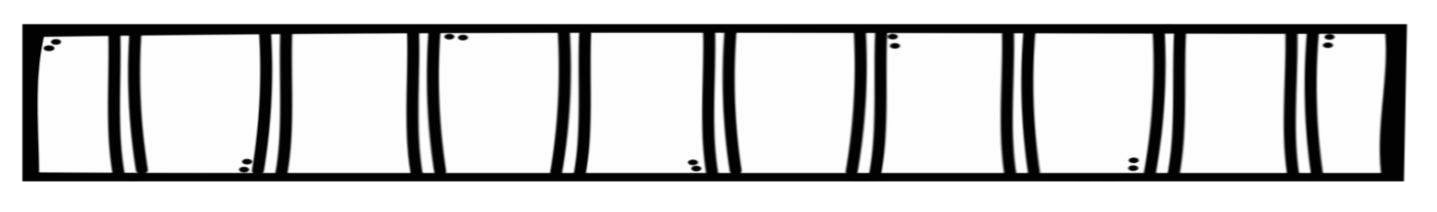 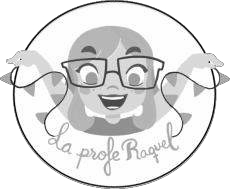 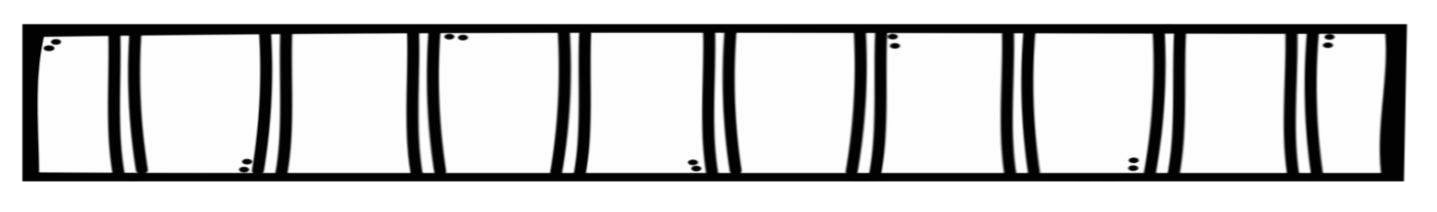 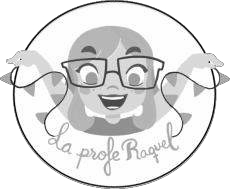 NOMBRE  :   	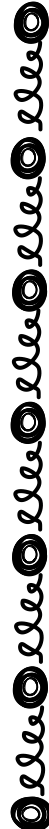 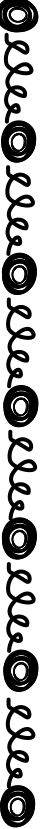 DIRECCIÓN   :   	CÓDIGO  POSTAL  :   	LOCALIDAD    :   	TELÉFONO  :   	FAX  : 	_CÓDIGO DE  CENTRO :   	EMAIL   : 	_WEB :   	2017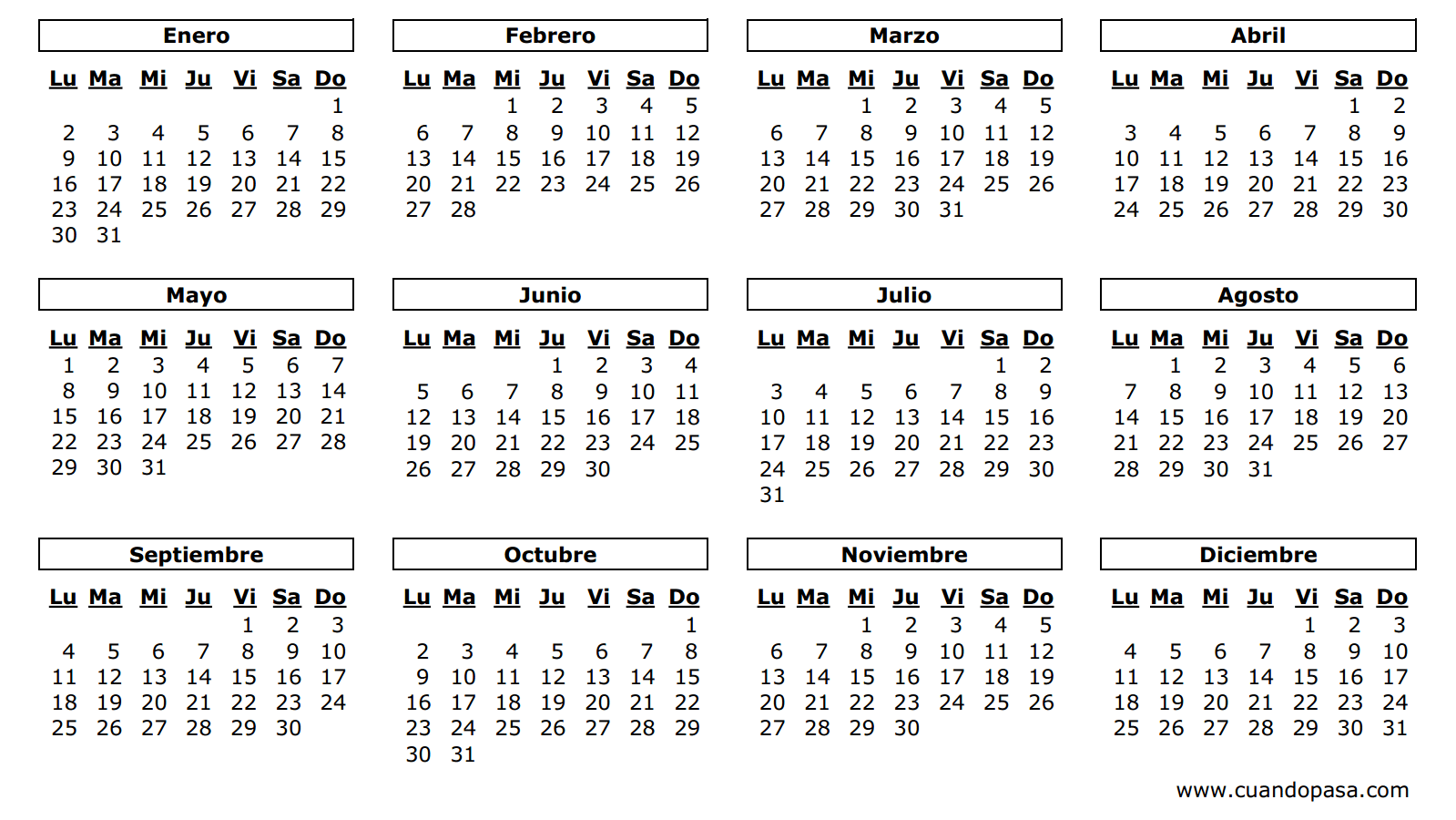 2018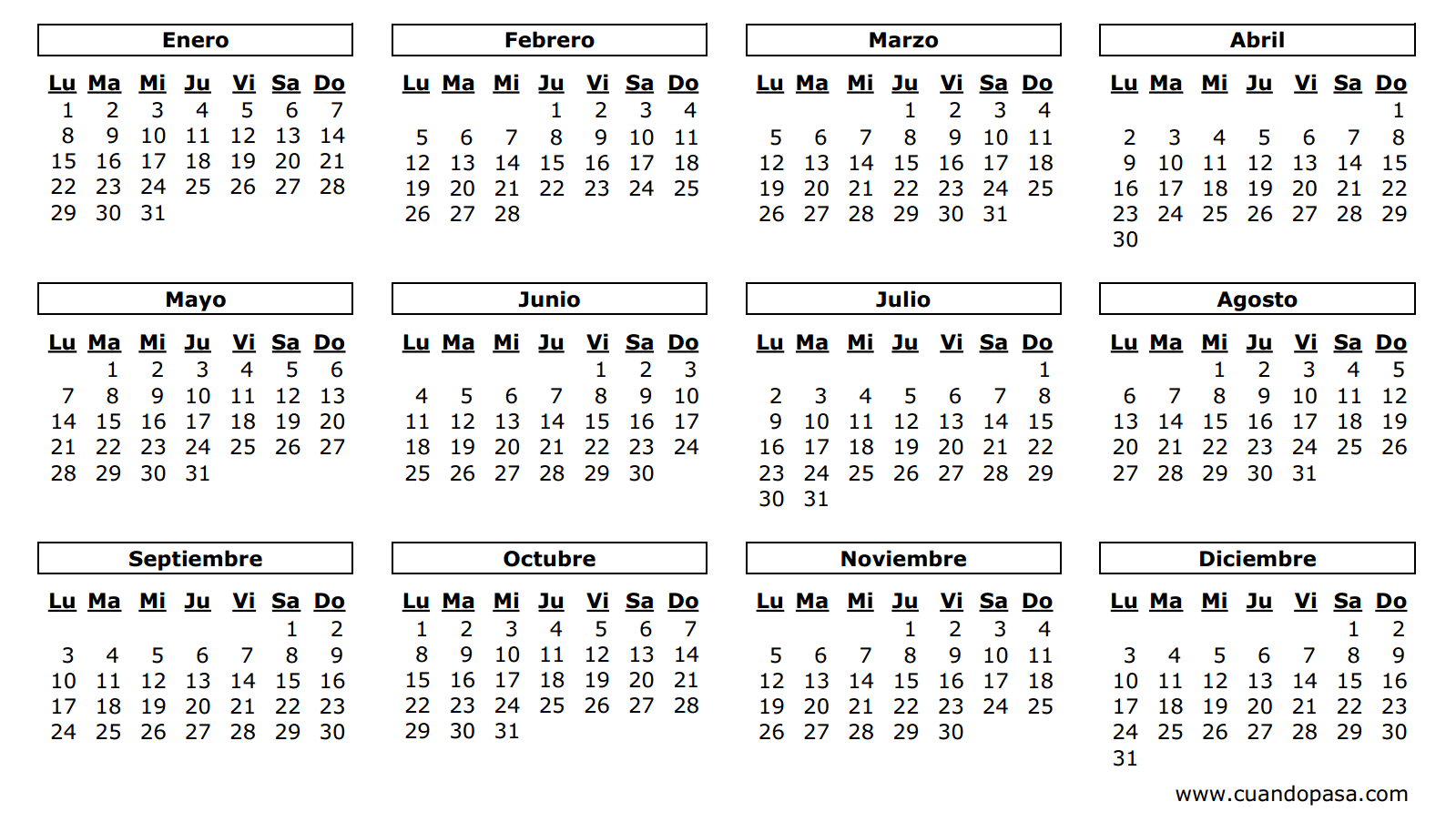 NOMBRE Y APELLIDOS2.4.    5.	6.8.10.12.14.16.18.20.22.24.NOMBRE Y APELLIDOS2.4.    5.	6.8.10.12.14.16.18.20.22.24.26.28.30.NOMBRE Y APELLIDOS1.2.3.4.5.6.7.8.9.10.11.12.13.14.15.16.17.18.19.20.21.22.23.24.25.26.27.28.29.3031.32.33.34.35.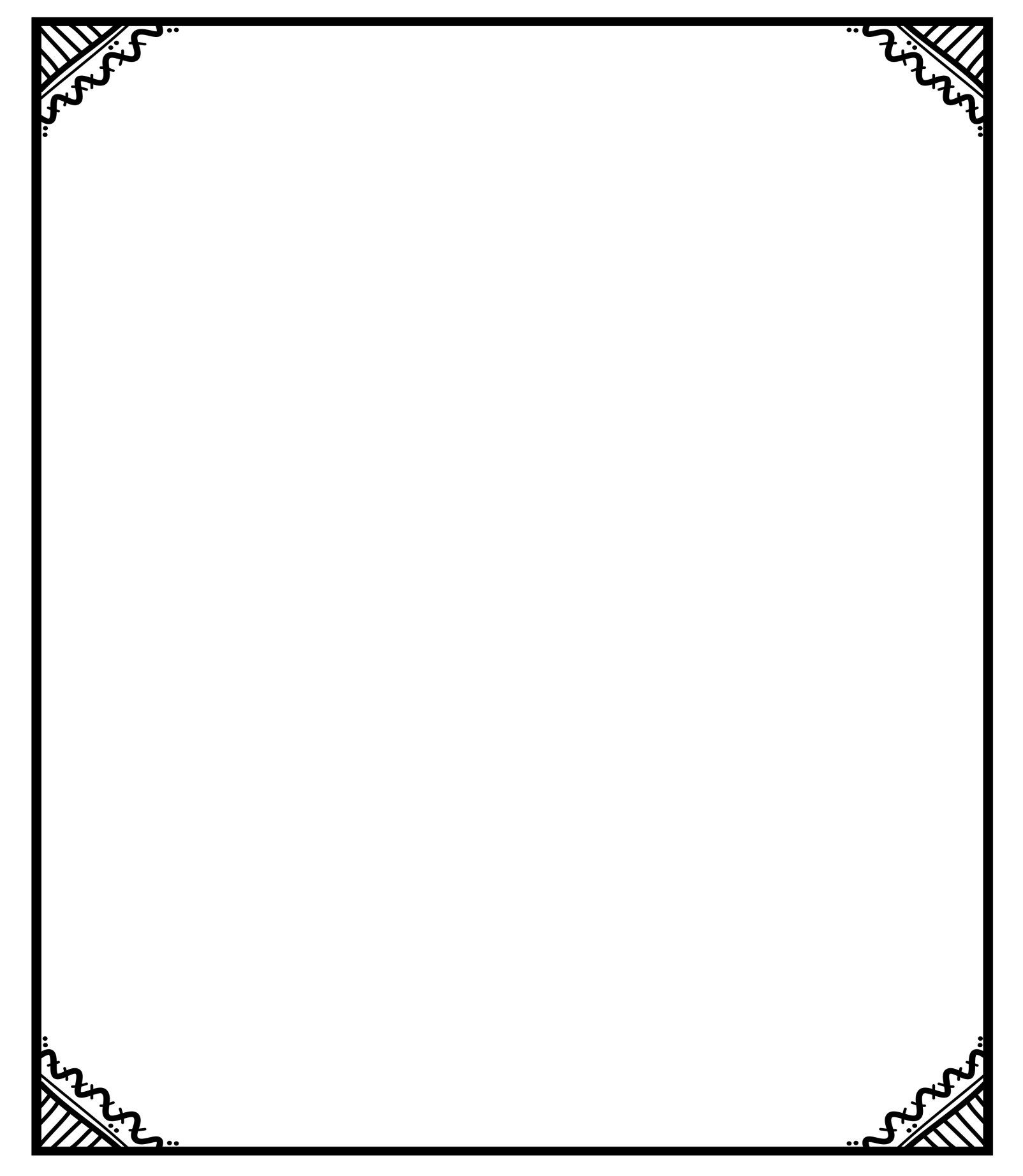 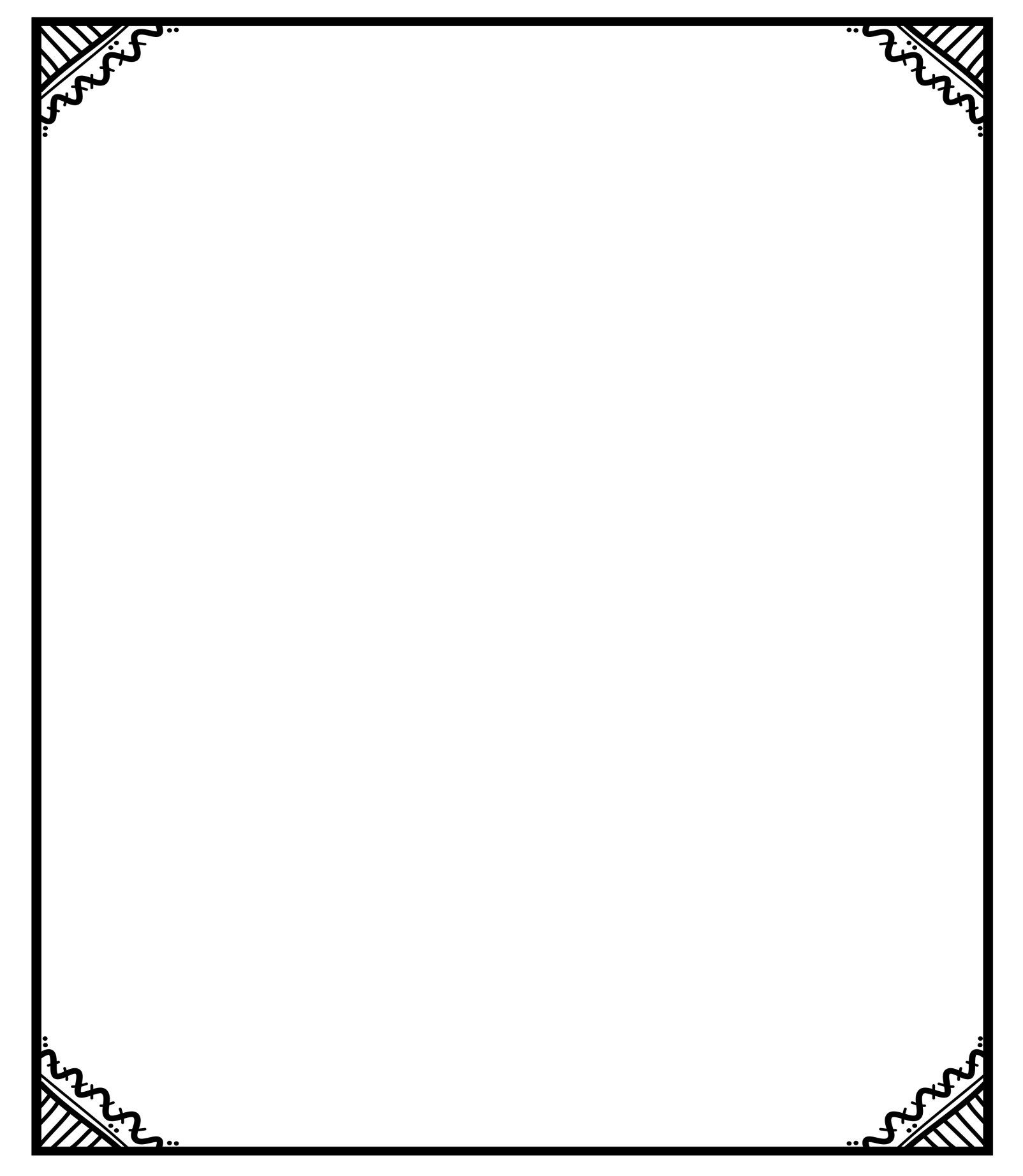 ALUMNO:  	DATOS    PERSONALES   :Fecha de Nacimiento:  	Domicilio:  	DATOS   FAMILIARES  :Nombre Padre: 	Teléfono:  	Profesión:  	Nombre Madre: 	Teléfono:  	Profesión:  	Email:  	OTRA  INFORMACIÓN  que  creas  que  debamos saber:ALUMNO:   	ALUMNO:   	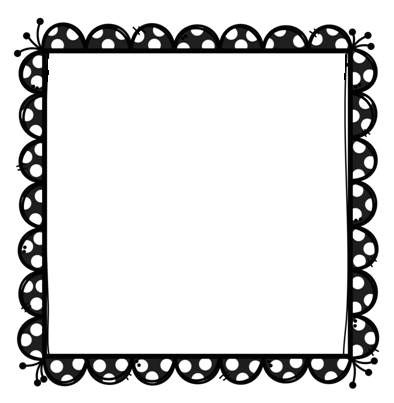 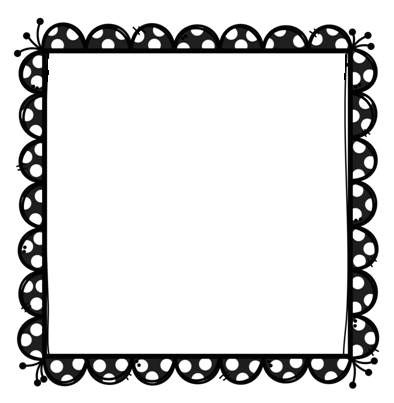 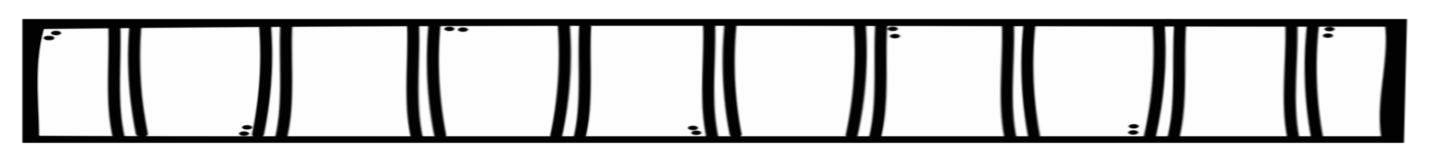 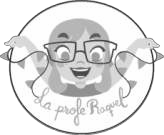 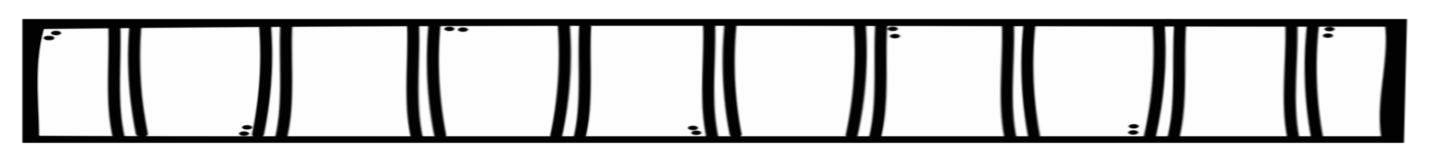 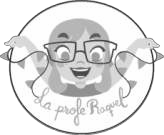 REGISTRO	de incidenciasNOMBRE :	FECHA   :PERSONAS IMPLICADAS : DESCRIPCIÓN  :RESULTADO  :FIRMAS  :FESTIVIDADES	para  celebrar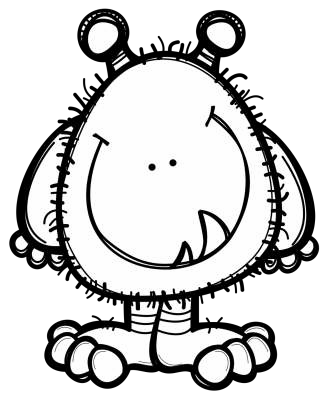 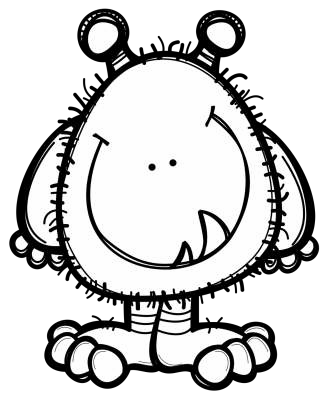 HALLOWEENFECHA:	LUGAR:ACTIVIDADESFESTIVIDADES	para  celebrar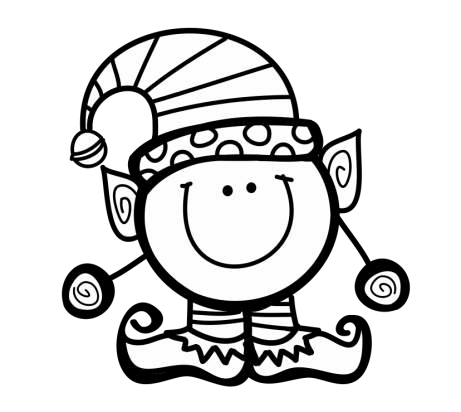 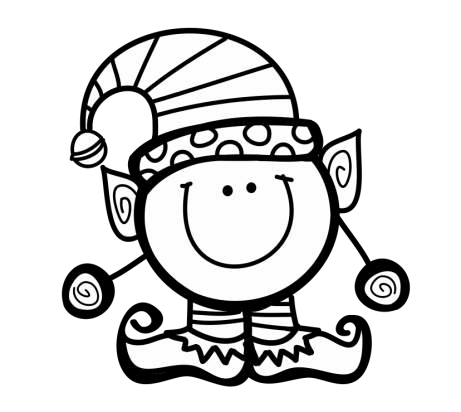 NAVIDADFECHA:	LUGAR:ACTIVIDADESFESTIVIDADES	para  celebrar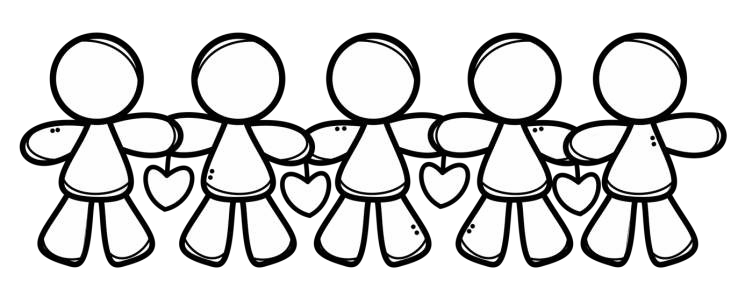 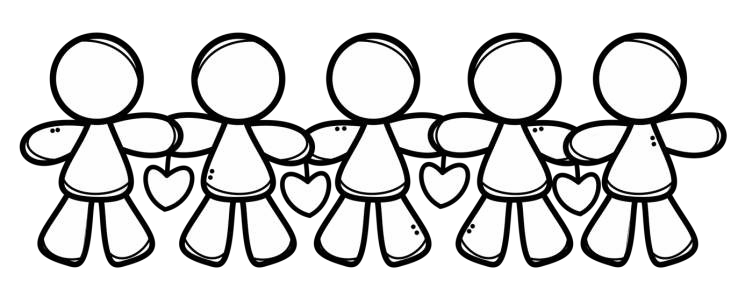 DÍA	DE	LA	PAZFECHA:	LUGAR:ACTIVIDADESFESTIVIDADES	para  celebrar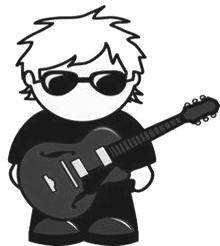 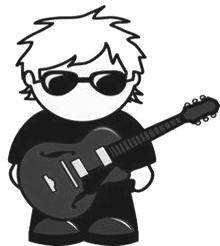 CARNAVALFECHA:	LUGAR:ACTIVIDADESFESTIVIDADES	para  celebrar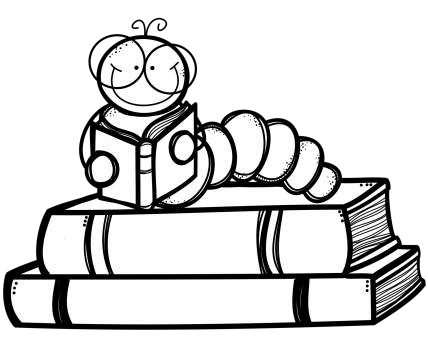 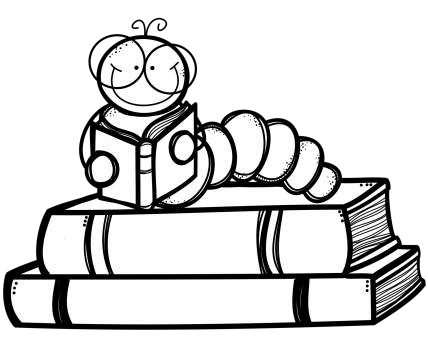 DÍA DEL LIBROFECHA:	LUGAR:ACTIVIDADESFESTIVIDADES	para  celebrar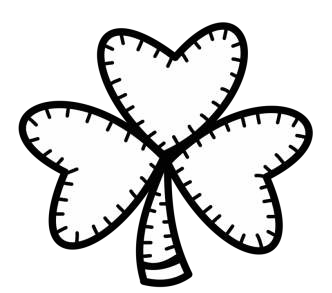 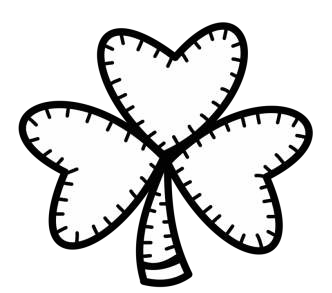 ST. PATRICK’S DAYFECHA:	LUGAR:ACTIVIDADESFESTIVIDADES	para  celebrar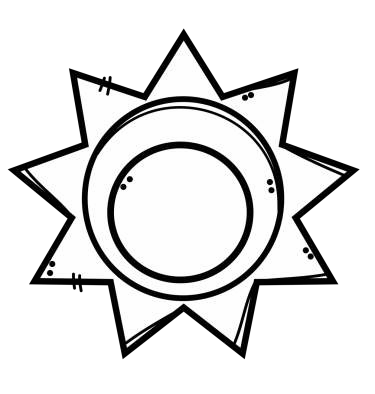 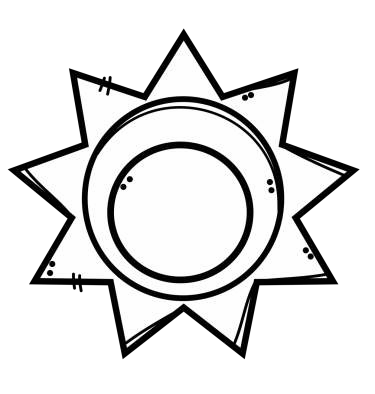 FIN DE CURSOFECHA:	LUGAR:ACTIVIDADESFESTIVIDADES	para  celebrarFECHA:	LUGAR:ACTIVIDADESEXCURSIONES	para  disfrutar  y aprender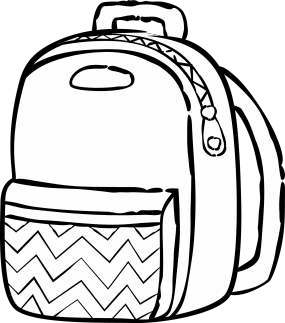 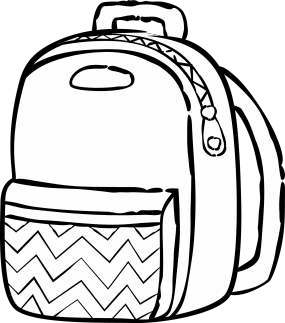 FECHA :	LUGAR  :ALUMNOS  :	CONTACTO  :MATERIAL   :ACTIVIDADESOTRA INFORMACIÓNREUNIONES	claustro, ciclo, departamento, etc.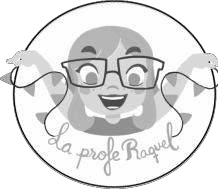 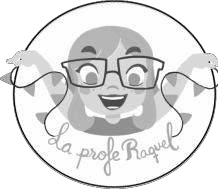 FECHA:	LUGAR:ASISTENTES:ACUERDOS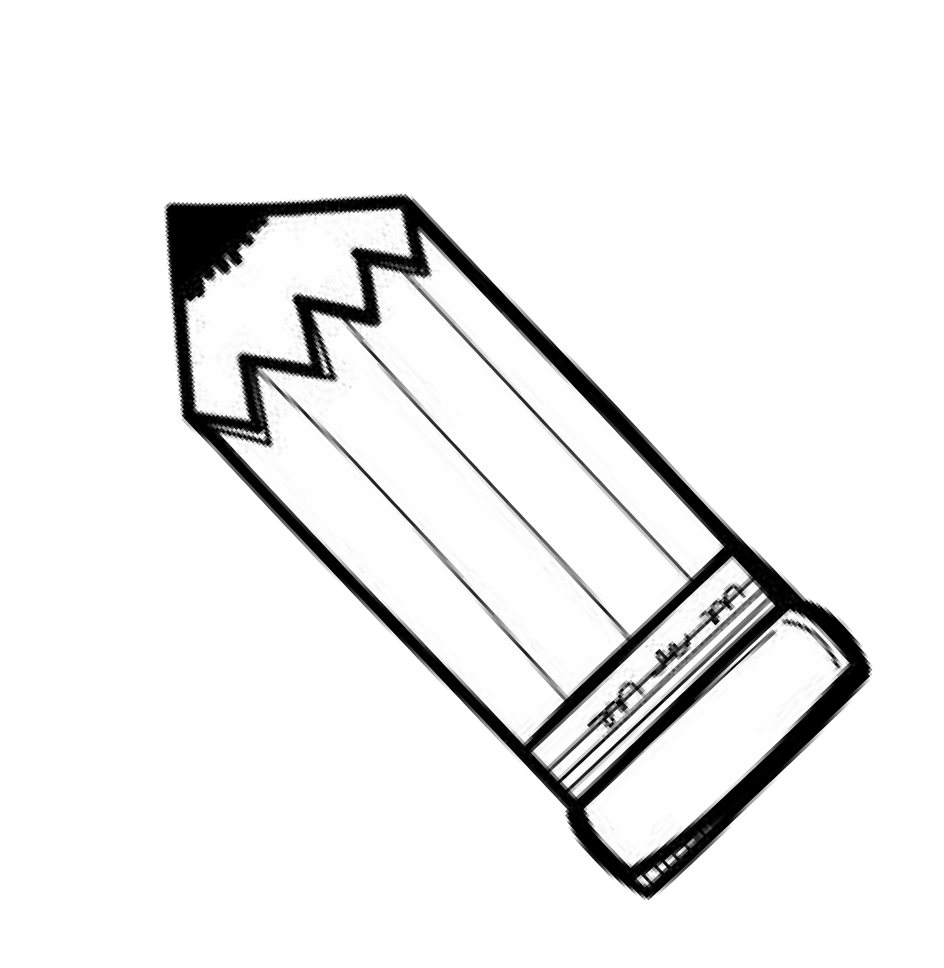 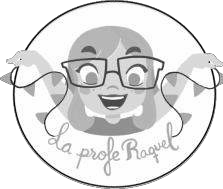 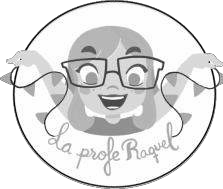 LUNESMARTESMIÉRCOLESJUEVESVIERNESRECREORECREORECREORECREORECREOLUNESMARTESMIÉRCOLESJUEVESVIERNESRECREORECREORECREORECREORECREOLUNESMARTESMIÉRCOLESJUEVESVIERNESRECREORECREORECREORECREORECREOCOMIDACOMIDACOMIDACOMIDACOMIDALUNESMARTESMIÉRCOLESJUEVESVIERNESRECREORECREORECREORECREORECREOCOMIDACOMIDACOMIDACOMIDACOMIDALUNESMARTESMIÉRCOLESJUEVESVIERNESRECREORECREORECREORECREORECREOLUNESMARTESMIÉRCOLESJUEVESVIERNESRECREORECREORECREORECREORECREOLUNESMARTESMIÉRCOLESJUEVESVIERNESRECREORECREORECREORECREORECREOCOMIDACOMIDACOMIDACOMIDACOMIDALUNESMARTESMIÉRCOLESJUEVESVIERNESRECREORECREORECREORECREORECREOCOMIDACOMIDACOMIDACOMIDACOMIDA20172018201720172017201720182018201820182018201820182017201820172018SEPTOCTNOVDICENEFEBMARABRMAYJUNJUL20172018Lunes1LunesMartes21MartesMiércoles132MiércolesJueves24113JuevesViernes13152241ViernesSábado24263352SábadoDomingo31537441631DomingoLunes42648552742LunesMartes53759663853MartesMiércoles648610774964MiércolesJueves7597118851075JuevesViernes86108129961186ViernesSábado9711913101071297SábadoDomingo1081210141111813108DomingoLunes1191311151212914119LunesMartes1210141216131310151210MartesMiércoles1311151317141411161311MiércolesJueves1412161418151512171412JuevesViernes1513171519161613181513ViernesSábado1614181620171714191614SábadoDomingo1715191721181815201715DomingoLunes1816201822191916211816LunesMartes1917211923202017221917MartesMiércoles2018222024212118232018MiércolesJueves2119232125222219242119JuevesViernes2220242226232320252220ViernesSábado2321252327242421262321SábadoDomingo2422262428252522272422DomingoLunes2523272529262623282523LunesMartes2624282630272724292624MartesMiércoles2725292731282825302725MiércolesJueves282630282926312826JuevesViernes29272930272927ViernesSábado302830283028SábadoDomingo29312929DomingoLunes303030LunesMartes3131MartesSEPTIEMBRE 2017SEPTIEMBRE 2017SEPTIEMBRE 2017SEPTIEMBRE 2017SEPTIEMBRE 2017SEPTIEMBRE 2017SEPTIEMBRE 2017LunesMartesMiércolesJuevesViernesSábadoDomingo123456789101112131415161718192021222324252627282930OCTUBRE 2017OCTUBRE 2017OCTUBRE 2017OCTUBRE 2017OCTUBRE 2017OCTUBRE 2017OCTUBRE 2017LunesMartesMiércolesJuevesViernesSábadoDomingo23456712345678910111213141516171819202122232425262728293031NOVIEMBRE 2017NOVIEMBRE 2017NOVIEMBRE 2017NOVIEMBRE 2017NOVIEMBRE 2017NOVIEMBRE 2017NOVIEMBRE 2017LunesMartesMiércolesJuevesViernesSábadoDomingo123456789101112131415161718192021222324252627282930DICIEMBRE 2017DICIEMBRE 2017DICIEMBRE 2017DICIEMBRE 2017DICIEMBRE 2017DICIEMBRE 2017DICIEMBRE 2017LunesMartesMiércolesJuevesViernesSábadoDomingo12345678910111213141516171819202122232425262728293031ENERO 2018ENERO 2018ENERO 2018ENERO 2018ENERO 2018ENERO 2018ENERO 2018LunesMartesMiércolesJuevesViernesSábadoDomingo12345678910111213141516171819202122232425262728293031FEBRERO 2018FEBRERO 2018FEBRERO 2018FEBRERO 2018FEBRERO 2018FEBRERO 2018FEBRERO 2018LunesMartesMiércolesJuevesViernesSábadoDomingo12345678910111213141516171819202122232425262728MARZO  2018MARZO  2018MARZO  2018MARZO  2018MARZO  2018MARZO  2018MARZO  2018LunesMartesMiércolesJuevesViernesSábadoDomingo12345678910111213141516171819202122232425262728293031ABRIL 2018ABRIL 2018ABRIL 2018ABRIL 2018ABRIL 2018ABRIL 2018ABRIL 2018LunesMartesMiércolesJuevesViernesSábadoDomingo234567123456789101112131415161718192021222324252627282930MAYO 2018MAYO 2018MAYO 2018MAYO 2018MAYO 2018MAYO 2018MAYO 2018LunesMartesMiércolesJuevesViernesSábadoDomingo12345678910111213141516171819202122232425262728293031JUNIO 2018JUNIO 2018JUNIO 2018JUNIO 2018JUNIO 2018JUNIO 2018JUNIO 2018LunesMartesMiércolesJuevesViernesSábadoDomingo123456789101112131415161718192021222324252627282930JULIO 2018JULIO 2018JULIO 2018JULIO 2018JULIO 2018JULIO 2018JULIO 2018LunesMartesMiércolesJuevesViernesSábadoDomingo23456712345678910111213141516171819202122232425262728293031NOMBRECARGOEMAILSEPTIEMBRE	2017SEPTIEMBRE	2017SEPTIEMBRE	2017SEPTIEMBRE	2017SEPTIEMBRE	2017SEPTIEMBRE	2017SEPTIEMBRE	2017SEPTIEMBRE	2017SEPTIEMBRE	2017SEPTIEMBRE	2017SEPTIEMBRE	2017SEPTIEMBRE	2017SEPTIEMBRE	2017SEPTIEMBRE	2017SEPTIEMBRE	2017SEPTIEMBRE	2017SEPTIEMBRE	2017SEPTIEMBRE	2017SEPTIEMBRE	2017SEPTIEMBRE	2017SEPTIEMBRE	2017SEPTIEMBRE	2017SEPTIEMBRE	2017SEPTIEMBRE	2017SEPTIEMBRE	2017SEPTIEMBRE	2017SEPTIEMBRE	2017SEPTIEMBRE	2017SEPTIEMBRE	2017SEPTIEMBRE	2017SEPTIEMBRE	2017SEPTIEMBRE	20171234567891011121314151617181920212223242526272829301.2.3.4.5.6.7.8.9.10.11.12.13.14.15.16.17.18.19.20.21.22.23.24.25.26.27.28.OCTUBRE	2017OCTUBRE	2017OCTUBRE	2017OCTUBRE	2017OCTUBRE	2017OCTUBRE	2017OCTUBRE	2017OCTUBRE	2017OCTUBRE	2017OCTUBRE	2017OCTUBRE	2017OCTUBRE	2017OCTUBRE	2017OCTUBRE	2017OCTUBRE	2017OCTUBRE	2017OCTUBRE	2017OCTUBRE	2017OCTUBRE	2017OCTUBRE	2017OCTUBRE	2017OCTUBRE	2017OCTUBRE	2017OCTUBRE	2017OCTUBRE	2017OCTUBRE	2017OCTUBRE	2017OCTUBRE	2017OCTUBRE	2017OCTUBRE	2017OCTUBRE	2017OCTUBRE	2017123456789101112131415161718192021222324252627282930311.2.3.4.5.6.7.8.9.10.11.12.13.14.15.16.17.18.19.20.21.22.23.24.25.26.27.28.NOVIEMBRE	2017NOVIEMBRE	2017NOVIEMBRE	2017NOVIEMBRE	2017NOVIEMBRE	2017NOVIEMBRE	2017NOVIEMBRE	2017NOVIEMBRE	2017NOVIEMBRE	2017NOVIEMBRE	2017NOVIEMBRE	2017NOVIEMBRE	2017NOVIEMBRE	2017NOVIEMBRE	2017NOVIEMBRE	2017NOVIEMBRE	2017NOVIEMBRE	2017NOVIEMBRE	2017NOVIEMBRE	2017NOVIEMBRE	2017NOVIEMBRE	2017NOVIEMBRE	2017NOVIEMBRE	2017NOVIEMBRE	2017NOVIEMBRE	2017NOVIEMBRE	2017NOVIEMBRE	2017NOVIEMBRE	2017NOVIEMBRE	2017NOVIEMBRE	2017NOVIEMBRE	2017NOVIEMBRE	20171234567891011121314151617181920212223242526272829301.2.3.4.5.6.7.8.9.10.11.12.13.14.15.16.17.18.19.20.21.22.23.24.25.26.27.28.DICIEMBRE	2017DICIEMBRE	2017DICIEMBRE	2017DICIEMBRE	2017DICIEMBRE	2017DICIEMBRE	2017DICIEMBRE	2017DICIEMBRE	2017DICIEMBRE	2017DICIEMBRE	2017DICIEMBRE	2017DICIEMBRE	2017DICIEMBRE	2017DICIEMBRE	2017DICIEMBRE	2017DICIEMBRE	2017DICIEMBRE	2017DICIEMBRE	2017DICIEMBRE	2017DICIEMBRE	2017DICIEMBRE	2017DICIEMBRE	2017DICIEMBRE	2017DICIEMBRE	2017DICIEMBRE	2017DICIEMBRE	2017DICIEMBRE	2017DICIEMBRE	2017DICIEMBRE	2017DICIEMBRE	2017DICIEMBRE	2017DICIEMBRE	2017123456789101112131415161718192021222324252627282930311.2.3.4.5.6.7.8.9.10.11.12.13.14.15.16.17.18.19.20.21.22.23.24.25.26.27.28.ENERO	2018ENERO	2018ENERO	2018ENERO	2018ENERO	2018ENERO	2018ENERO	2018ENERO	2018ENERO	2018ENERO	2018ENERO	2018ENERO	2018ENERO	2018ENERO	2018ENERO	2018ENERO	2018ENERO	2018ENERO	2018ENERO	2018ENERO	2018ENERO	2018ENERO	2018ENERO	2018ENERO	2018ENERO	2018ENERO	2018ENERO	2018ENERO	2018ENERO	2018ENERO	2018ENERO	2018ENERO	2018123456789101112131415161718192021222324252627282930311.2.3.4.5.6.7.8.9.10.11.12.13.14.15.16.17.18.19.20.21.22.23.24.25.26.27.28.FEBRERO	2018FEBRERO	2018FEBRERO	2018FEBRERO	2018FEBRERO	2018FEBRERO	2018FEBRERO	2018FEBRERO	2018FEBRERO	2018FEBRERO	2018FEBRERO	2018FEBRERO	2018FEBRERO	2018FEBRERO	2018FEBRERO	2018FEBRERO	2018FEBRERO	2018FEBRERO	2018FEBRERO	2018FEBRERO	2018FEBRERO	2018FEBRERO	2018FEBRERO	2018FEBRERO	2018FEBRERO	2018FEBRERO	2018FEBRERO	2018FEBRERO	2018FEBRERO	2018FEBRERO	2018FEBRERO	2018FEBRERO	2018123456789101112131415161718192021222324252627281.2.3.4.5.6.7.8.9.10.11.12.13.14.15.16.17.18.19.20.21.22.23.24.25.26.27.28.MARZO	2018MARZO	2018MARZO	2018MARZO	2018MARZO	2018MARZO	2018MARZO	2018MARZO	2018MARZO	2018MARZO	2018MARZO	2018MARZO	2018MARZO	2018MARZO	2018MARZO	2018MARZO	2018MARZO	2018MARZO	2018MARZO	2018MARZO	2018MARZO	2018MARZO	2018MARZO	2018MARZO	2018MARZO	2018MARZO	2018MARZO	2018MARZO	2018MARZO	2018MARZO	2018MARZO	2018MARZO	2018123456789101112131415161718192021222324252627282930311.2.3.4.5.6.7.8.9.10.11.12.13.14.15.16.17.18.19.20.21.22.23.24.25.26.27.28.ABRIL	2018ABRIL	2018ABRIL	2018ABRIL	2018ABRIL	2018ABRIL	2018ABRIL	2018ABRIL	2018ABRIL	2018ABRIL	2018ABRIL	2018ABRIL	2018ABRIL	2018ABRIL	2018ABRIL	2018ABRIL	2018ABRIL	2018ABRIL	2018ABRIL	2018ABRIL	2018ABRIL	2018ABRIL	2018ABRIL	2018ABRIL	2018ABRIL	2018ABRIL	2018ABRIL	2018ABRIL	2018ABRIL	2018ABRIL	2018ABRIL	2018ABRIL	20181234567891011121314151617181920212223242526272829301.2.3.4.5.6.7.8.9.10.11.12.13.14.15.16.17.18.19.20.21.22.23.24.25.26.27.28.MAYO	2018MAYO	2018MAYO	2018MAYO	2018MAYO	2018MAYO	2018MAYO	2018MAYO	2018MAYO	2018MAYO	2018MAYO	2018MAYO	2018MAYO	2018MAYO	2018MAYO	2018MAYO	2018MAYO	2018MAYO	2018MAYO	2018MAYO	2018MAYO	2018MAYO	2018MAYO	2018MAYO	2018MAYO	2018MAYO	2018MAYO	2018MAYO	2018MAYO	2018MAYO	2018MAYO	2018MAYO	2018123456789101112131415161718192021222324252627282930311.2.3.4.5.6.7.8.9.10.11.12.13.14.15.16.17.18.19.20.21.22.23.24.25.26.27.28.JUNIO	2018JUNIO	2018JUNIO	2018JUNIO	2018JUNIO	2018JUNIO	2018JUNIO	2018JUNIO	2018JUNIO	2018JUNIO	2018JUNIO	2018JUNIO	2018JUNIO	2018JUNIO	2018JUNIO	2018JUNIO	2018JUNIO	2018JUNIO	2018JUNIO	2018JUNIO	2018JUNIO	2018JUNIO	2018JUNIO	2018JUNIO	2018JUNIO	2018JUNIO	2018JUNIO	2018JUNIO	2018JUNIO	2018JUNIO	2018JUNIO	2018JUNIO	20181234567891011121314151617181920212223242526272829301.2.3.4.5.6.7.8.9.10.11.12.13.14.15.16.17.18.19.20.21.22.23.24.25.26.27.28.JULIO	2018JULIO	2018JULIO	2018JULIO	2018JULIO	2018JULIO	2018JULIO	2018JULIO	2018JULIO	2018JULIO	2018JULIO	2018JULIO	2018JULIO	2018JULIO	2018JULIO	2018JULIO	2018JULIO	2018JULIO	2018JULIO	2018JULIO	2018JULIO	2018JULIO	2018JULIO	2018JULIO	2018JULIO	2018JULIO	2018JULIO	2018JULIO	2018JULIO	2018JULIO	2018JULIO	2018JULIO	2018123456789101112131415161718192021222324252627282930311.2.3.4.5.6.7.8.9.10.11.12.13.14.15.16.17.18.19.20.21.22.23.24.25.26.27.28.TIPO:APOYOS:ADAPTACIONES:ADAPTACIONES:DIAGNÓSTICO:DIAGNÓSTICO:SESIONES PT:SESIONES AL:COORDINACIÓN CON PT Y  ALCOORDINACIÓN CON PT Y  ALOBSERVACIONESOBSERVACIONESASIGNATURA  :ASIGNATURA  :APOYOS   SEMANALES  :PROFESOR  APOYO  :PROFESOR  APOYO  :PROFESOR  APOYO  :SESIONESSESIONESSESIONESFechaContenidos trabajadosContenidos trabajadosOBSERVACIONESOBSERVACIONESOBSERVACIONESLUNESMARTESMIÉRCOLESJUEVESVIERNESRECREORECREORECREORECREORECREOLUNESMARTESMIÉRCOLESJUEVESVIERNESRECREORECREORECREORECREORECREOLUNESMARTESMIÉRCOLESJUEVESVIERNESRECREORECREORECREORECREORECREOCOMIDACOMIDACOMIDACOMIDACOMIDALUNESMARTESMIÉRCOLESJUEVESVIERNESRECREORECREORECREORECREORECREOCOMIDACOMIDACOMIDACOMIDACOMIDASEPTIEMBRE	2017SEPTIEMBRE	2017SEPTIEMBRE	2017SEPTIEMBRE	2017SEPTIEMBRE	2017SEPTIEMBRE	2017SEPTIEMBRE	2017SEPTIEMBRE	2017SEPTIEMBRE	2017SEPTIEMBRE	2017SEPTIEMBRE	2017SEPTIEMBRE	2017SEPTIEMBRE	2017SEPTIEMBRE	2017SEPTIEMBRE	2017SEPTIEMBRE	2017SEPTIEMBRE	2017SEPTIEMBRE	2017SEPTIEMBRE	2017SEPTIEMBRE	2017SEPTIEMBRE	2017SEPTIEMBRE	2017SEPTIEMBRE	2017SEPTIEMBRE	2017SEPTIEMBRE	2017SEPTIEMBRE	2017SEPTIEMBRE	2017SEPTIEMBRE	2017SEPTIEMBRE	2017SEPTIEMBRE	2017SEPTIEMBRE	2017SEPTIEMBRE	20171234567891011121314151617181920212223242526272829301.2.3.4.5.6.7.8.9.10.11.12.13.14.15.16.17.18.19.20.21.22.23.24.25.26.27.28.OCTUBRE	2017OCTUBRE	2017OCTUBRE	2017OCTUBRE	2017OCTUBRE	2017OCTUBRE	2017OCTUBRE	2017OCTUBRE	2017OCTUBRE	2017OCTUBRE	2017OCTUBRE	2017OCTUBRE	2017OCTUBRE	2017OCTUBRE	2017OCTUBRE	2017OCTUBRE	2017OCTUBRE	2017OCTUBRE	2017OCTUBRE	2017OCTUBRE	2017OCTUBRE	2017OCTUBRE	2017OCTUBRE	2017OCTUBRE	2017OCTUBRE	2017OCTUBRE	2017OCTUBRE	2017OCTUBRE	2017OCTUBRE	2017OCTUBRE	2017OCTUBRE	2017OCTUBRE	2017123456789101112131415161718192021222324252627282930311.2.3.4.5.6.7.8.9.10.11.12.13.14.15.16.17.18.19.20.21.22.23.24.25.26.27.28.NOVIEMBRE	2017NOVIEMBRE	2017NOVIEMBRE	2017NOVIEMBRE	2017NOVIEMBRE	2017NOVIEMBRE	2017NOVIEMBRE	2017NOVIEMBRE	2017NOVIEMBRE	2017NOVIEMBRE	2017NOVIEMBRE	2017NOVIEMBRE	2017NOVIEMBRE	2017NOVIEMBRE	2017NOVIEMBRE	2017NOVIEMBRE	2017NOVIEMBRE	2017NOVIEMBRE	2017NOVIEMBRE	2017NOVIEMBRE	2017NOVIEMBRE	2017NOVIEMBRE	2017NOVIEMBRE	2017NOVIEMBRE	2017NOVIEMBRE	2017NOVIEMBRE	2017NOVIEMBRE	2017NOVIEMBRE	2017NOVIEMBRE	2017NOVIEMBRE	2017NOVIEMBRE	2017NOVIEMBRE	20171234567891011121314151617181920212223242526272829301.2.3.4.5.6.7.8.9.10.11.12.13.14.15.16.17.18.19.20.21.22.23.24.25.26.27.28.DICIEMBRE	2017DICIEMBRE	2017DICIEMBRE	2017DICIEMBRE	2017DICIEMBRE	2017DICIEMBRE	2017DICIEMBRE	2017DICIEMBRE	2017DICIEMBRE	2017DICIEMBRE	2017DICIEMBRE	2017DICIEMBRE	2017DICIEMBRE	2017DICIEMBRE	2017DICIEMBRE	2017DICIEMBRE	2017DICIEMBRE	2017DICIEMBRE	2017DICIEMBRE	2017DICIEMBRE	2017DICIEMBRE	2017DICIEMBRE	2017DICIEMBRE	2017DICIEMBRE	2017DICIEMBRE	2017DICIEMBRE	2017DICIEMBRE	2017DICIEMBRE	2017DICIEMBRE	2017DICIEMBRE	2017DICIEMBRE	2017DICIEMBRE	2017123456789101112131415161718192021222324252627282930311.2.3.4.5.6.7.8.9.10.11.12.13.14.15.16.17.18.19.20.21.22.23.24.25.26.27.28.ENERO	2018ENERO	2018ENERO	2018ENERO	2018ENERO	2018ENERO	2018ENERO	2018ENERO	2018ENERO	2018ENERO	2018ENERO	2018ENERO	2018ENERO	2018ENERO	2018ENERO	2018ENERO	2018ENERO	2018ENERO	2018ENERO	2018ENERO	2018ENERO	2018ENERO	2018ENERO	2018ENERO	2018ENERO	2018ENERO	2018ENERO	2018ENERO	2018ENERO	2018ENERO	2018ENERO	2018ENERO	2018123456789101112131415161718192021222324252627282930311.2.3.4.5.6.7.8.9.10.11.12.13.14.15.16.17.18.19.20.21.22.23.24.25.26.27.28.FEBRERO	2018FEBRERO	2018FEBRERO	2018FEBRERO	2018FEBRERO	2018FEBRERO	2018FEBRERO	2018FEBRERO	2018FEBRERO	2018FEBRERO	2018FEBRERO	2018FEBRERO	2018FEBRERO	2018FEBRERO	2018FEBRERO	2018FEBRERO	2018FEBRERO	2018FEBRERO	2018FEBRERO	2018FEBRERO	2018FEBRERO	2018FEBRERO	2018FEBRERO	2018FEBRERO	2018FEBRERO	2018FEBRERO	2018FEBRERO	2018FEBRERO	2018FEBRERO	2018FEBRERO	2018FEBRERO	2018FEBRERO	2018123456789101112131415161718192021222324252627281.2.3.4.5.6.7.8.9.10.11.12.13.14.15.16.17.18.19.20.21.22.23.24.25.26.27.28.MARZO	2018MARZO	2018MARZO	2018MARZO	2018MARZO	2018MARZO	2018MARZO	2018MARZO	2018MARZO	2018MARZO	2018MARZO	2018MARZO	2018MARZO	2018MARZO	2018MARZO	2018MARZO	2018MARZO	2018MARZO	2018MARZO	2018MARZO	2018MARZO	2018MARZO	2018MARZO	2018MARZO	2018MARZO	2018MARZO	2018MARZO	2018MARZO	2018MARZO	2018MARZO	2018MARZO	2018MARZO	2018123456789101112131415161718192021222324252627282930311.2.3.4.5.6.7.8.9.10.11.12.13.14.15.16.17.18.19.20.21.22.23.24.25.26.27.28.ABRIL	2018ABRIL	2018ABRIL	2018ABRIL	2018ABRIL	2018ABRIL	2018ABRIL	2018ABRIL	2018ABRIL	2018ABRIL	2018ABRIL	2018ABRIL	2018ABRIL	2018ABRIL	2018ABRIL	2018ABRIL	2018ABRIL	2018ABRIL	2018ABRIL	2018ABRIL	2018ABRIL	2018ABRIL	2018ABRIL	2018ABRIL	2018ABRIL	2018ABRIL	2018ABRIL	2018ABRIL	2018ABRIL	2018ABRIL	2018ABRIL	2018ABRIL	20181234567891011121314151617181920212223242526272829301.2.3.4.5.6.7.8.9.10.11.12.13.14.15.16.17.18.19.20.21.22.23.24.25.26.27.28.MAYO	2018MAYO	2018MAYO	2018MAYO	2018MAYO	2018MAYO	2018MAYO	2018MAYO	2018MAYO	2018MAYO	2018MAYO	2018MAYO	2018MAYO	2018MAYO	2018MAYO	2018MAYO	2018MAYO	2018MAYO	2018MAYO	2018MAYO	2018MAYO	2018MAYO	2018MAYO	2018MAYO	2018MAYO	2018MAYO	2018MAYO	2018MAYO	2018MAYO	2018MAYO	2018MAYO	2018MAYO	2018123456789101112131415161718192021222324252627282930311.2.3.4.5.6.7.8.9.10.11.12.13.14.15.16.17.18.19.20.21.22.23.24.25.26.27.28.JUNIO	2018JUNIO	2018JUNIO	2018JUNIO	2018JUNIO	2018JUNIO	2018JUNIO	2018JUNIO	2018JUNIO	2018JUNIO	2018JUNIO	2018JUNIO	2018JUNIO	2018JUNIO	2018JUNIO	2018JUNIO	2018JUNIO	2018JUNIO	2018JUNIO	2018JUNIO	2018JUNIO	2018JUNIO	2018JUNIO	2018JUNIO	2018JUNIO	2018JUNIO	2018JUNIO	2018JUNIO	2018JUNIO	2018JUNIO	2018JUNIO	2018JUNIO	20181234567891011121314151617181920212223242526272829301.2.3.4.5.6.7.8.9.10.11.12.13.14.15.16.17.18.19.20.21.22.23.24.25.26.27.28.JULIO	2018JULIO	2018JULIO	2018JULIO	2018JULIO	2018JULIO	2018JULIO	2018JULIO	2018JULIO	2018JULIO	2018JULIO	2018JULIO	2018JULIO	2018JULIO	2018JULIO	2018JULIO	2018JULIO	2018JULIO	2018JULIO	2018JULIO	2018JULIO	2018JULIO	2018JULIO	2018JULIO	2018JULIO	2018JULIO	2018JULIO	2018JULIO	2018JULIO	2018JULIO	2018JULIO	2018JULIO	2018123456789101112131415161718192021222324252627282930311.2.3.4.5.6.7.8.9.10.11.12.13.14.15.16.17.18.19.20.21.22.23.24.25.26.27.28.ALUMNO  :ALUMNO  :ALUMNO  :ALUMNO  :ALUMNO  :ALUMNO  :ALUMNO  :ALUMNO  :ALUMNO  :CLASE  :CLASE  :SEPTOCTNOVDICENEFEBMARABRMAYJUNPalabras/minComprensiónSilabeoEntonaciónPuntuaciónAcentuaciónOmisionesSustitucionesInversionesRepeticiónTono / RitmoDificultadesObservaciones :Observaciones :Observaciones :Observaciones :Observaciones :Observaciones :Observaciones :Observaciones :Observaciones :Observaciones :Observaciones :ALUMNO  :ALUMNO  :ALUMNO  :ALUMNO  :ALUMNO  :ALUMNO  :ALUMNO  :ALUMNO  :ALUMNO  :CLASE  :CLASE  :SEPTOCTNOVDICENEFEBMARABRMAYJUNPalabras/minComprensiónSílabas DirectasSílabas InversasTrabadasSilabeoEntonaciónOmisionesSustitucionesInversionesRepeticiónDificultadesObservaciones :Observaciones :Observaciones :Observaciones :Observaciones :Observaciones :Observaciones :Observaciones :Observaciones :Observaciones :Observaciones :Asignatura: Curso: Trimestre:1.2.3.4.5.6.7.8.9.10.11.12.13.1415.16.17.18.19.20.21.22.23.24.25.Asignatura: Curso:Trimestre:1.2.3.4.5.6.7.8.9.10.11.12.13.1415.16.17.18.19.20.21.22.23.24.25.26.27.28.29.30.Asignatura: Curso:Trimestre:1.2.3.4.5.6.7.8.9.10.11.12.13.1415.16.17.18.19.20.21.22.23.24.25.26.27.28.29.30.31.32.33.34.35.AsignaturaTrimestre1º2º3ºF1º2º3ºF1º2º3ºF1º2º3ºF1º2º3ºF1º2º3ºF1º2º3ºF1º2º3ºF1.2.3.4.5.6.7.8.9.10.11.12.13.14.15.16.17.18.19.20.21.22.23.24.25.AsignaturaTrimestre1º2º3ºF1º2º3ºF1º2º3ºF1º2º3ºF1º2º3ºF1º2º3ºF1º2º3ºF1º2º3ºF1.2.3.4.5.6.7.8.9.10.11.12.13.14.15.16.17.18.19.20.21.22.23.24.25.26.27.28.29.30.AsignaturaTrimestre1º2º3ºF1º2º3ºF1º2º3ºF1º2º3ºF1º2º3ºF1º2º3ºF1º2º3ºF1º2º3ºF1.2.3.4.5.6.7.8.9.10.11.12.13.14.15.16.17.18.19.20.21.22.23.24.25.26.27.28.29.30.31.32.33.34.35.ALUMNO:ALUMNO:PADRE:MADRE:FechaTemas tratados, medidas a adoptar y  acuerdosNOMBREDESCRIPCIÓNwww.www.www.www.www.www.www.www.www.www.www.www.www.www.www.www.www.www.www.NOMBREPRECIO aprox.MATERIALCOSTETOTAL   ………………………………………………………………WEBUSUARIOCONTRASEÑA